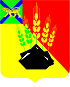                                                     ДУМАМИХАЙЛОВСКОГО МУНИЦИПАЛЬНОГО  РАЙОНА  Р Е Ш Е Н И Е с. Михайловка21.12.2017г.	                                                                                  № 251О награждении Почетной грамотой  ДумыМихайловского муниципального района      Руководствуясь «Положением  о  Почетной грамоте и Благодарственном письме Думы Михайловского муниципального района»,  Дума Михайловского муниципального района					Р Е Ш И Л А: На основании  ходатайства управления по вопросам образования наградить Почетной грамотой Думы Михайловского муниципального района  за значительные успехи в организации и совершенствовании учебно- воспитательного процесса, формирование интеллектуального, культурного и нравственного развития личности, большой личный вклад в практическую подготовку учащихся следующих работников:1.1.	Третьякову Тамару Николаевну, учителя русского языка и литературы муниципального бюджетного общеобразовательного учреждения «Средняя общеобразовательная школа им. А.И. Крушанова с. Михайловка»
Михайловского муниципального района;1.2.	Акуленко Светлану Викторовну, учителя начальных классов
муниципального бюджетного общеобразовательного учреждения «Средняя
общеобразовательная школа им. А.И. Крушанова с. Михайловка»
Михайловского муниципального района;1.3.	Дейнега Наталью Евгеньевну, учителя географии муниципального
бюджетного общеобразовательного	учреждения «Средняя общеобразовательная школа им. А.И. Крушанова с. Михайловка»
Михайловского муниципального района; На основании  ходатайства администрации Михайловского муниципального района  наградить Почетной грамотой Думы Михайловского муниципального района:2.1.  Шайдурову Татьяну Анатольевну - старшего специалиста бюджетного отдела управления финансов администрации Михайловского муниципального района - за большой личный вклад в развитие области формирования и исполнения бюджета администрации Михайловского муниципального района, многолетний добросовестный труд и  в связи с Днем Конституции;       2.2.Сидоренко Валентину Ивановну - главного специалиста контрольно-кассовых операций расчетного отдела управления учета и отчетности администрации Михайловского муниципального района – за большой личный вклад в развитие бюджетного учета администрации Михайловского района, многолетний добросовестный труд и  в связи с Днем Конституции. На основании  ходатайства муниципального казенного учреждения «Методическая служба обеспечения образовательных учреждений» Михайловского муниципального района наградить Почетной грамотой Думы Михайловского муниципального района  за активную и результативную профессиональную деятельность:3.1. Емельяненко Татьяну Андреевну – главного экономиста муниципального казенного учреждения «Методическая служба обеспечения образовательных учреждений Михайловского муниципального района. На основании  ходатайства АО «Михайловскагропромэнерго»  наградить Почетной грамотой Думы Михайловского муниципального района в связи с профессиональным праздником Днем Энергетика и за активное участие в ликвидации ЧС в Михайловском муниципальном районе:4.1. Гончарова Андрея Николаевича - инженера ПТО АО «Михайловскагропромэнерго»;4.2. Ксензова Владимира Ивановича - диспетчера ОВБ АО «Михайловскагропромэнерго»;4.3.    Стус Андрея Зиновьевича - электромонтера - водителя ОВБ АО «Михайловскагропромэнерго».5. На основании ходатайства Административной комиссии Михайловского муниципального района Приморского края  наградить Почетной грамотой Думы Михайловского муниципального района  за активную деятельность, добросовестный труд, высокий профессионализм в работе на благо Новошахтинского городского поселения и Михайловского муниципального района:5.1. Феоктистову Олесю Ренатовну – члена административной комиссии Михайловского муниципального района Приморского края.      6.  Настоящее  решение вступает в силу со дня его принятия.Заместитель председателяДумы Михайловскогомуниципального района                                                                 П.П. Мезько